Jarní  lidové tradice- Velikonoce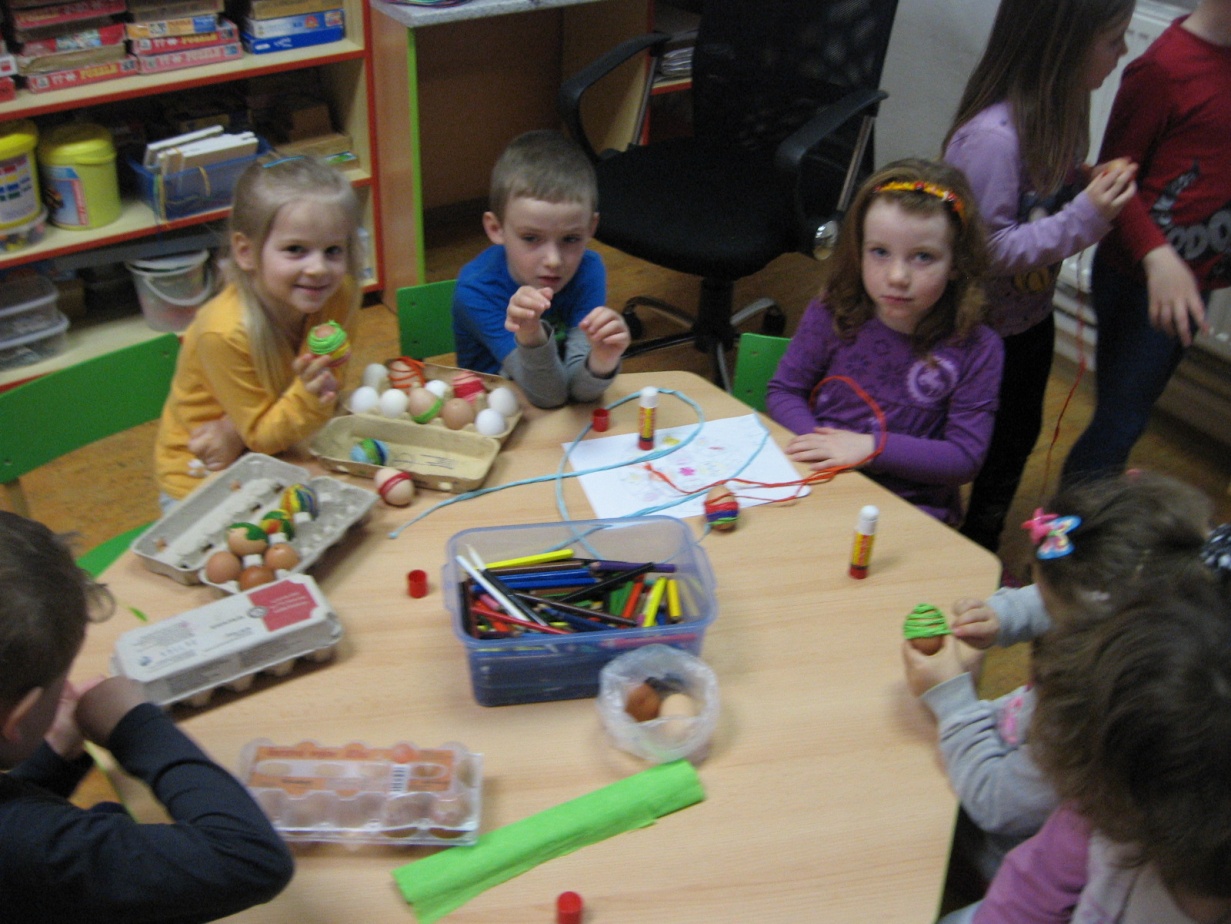 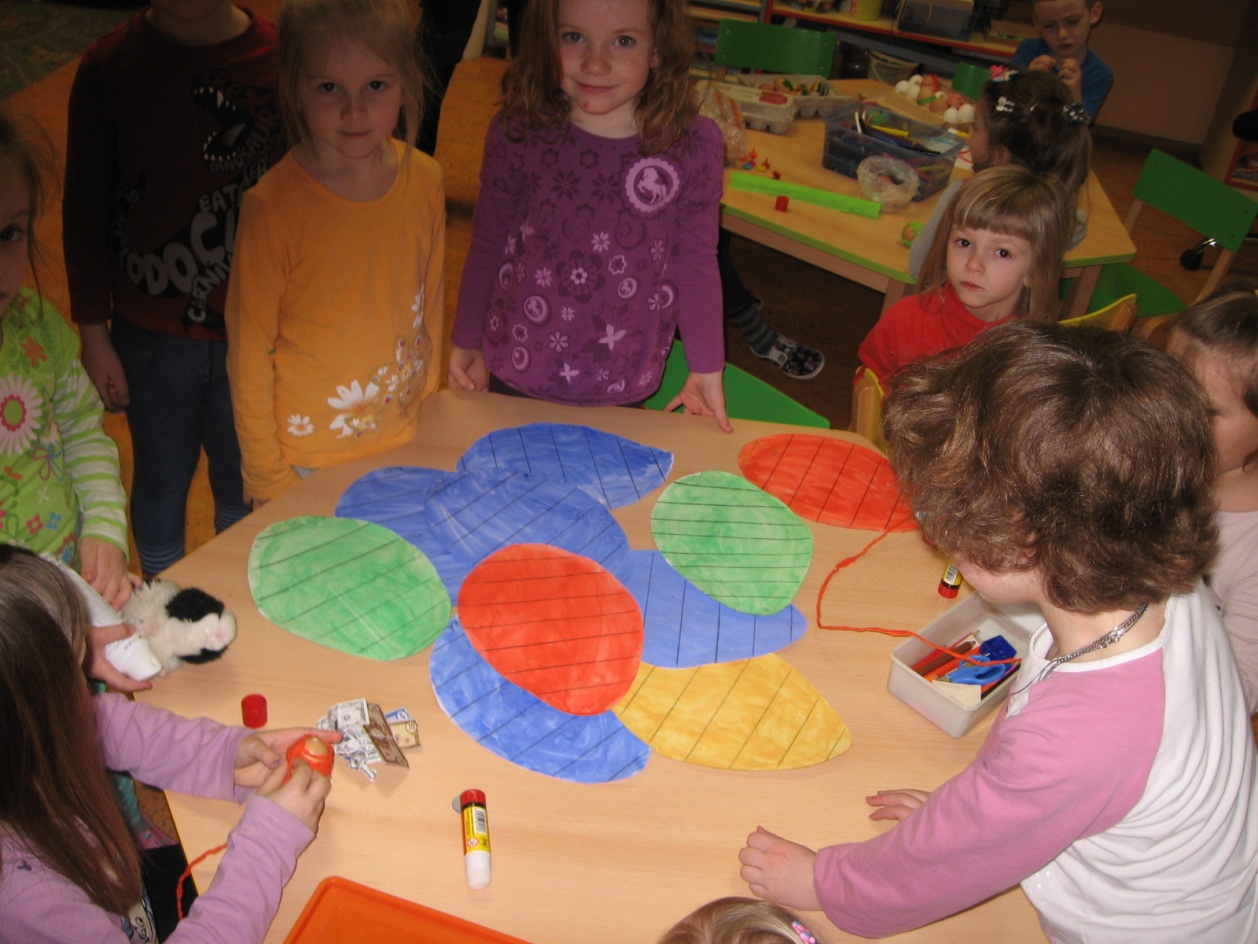 Hody, hody,doprovody……..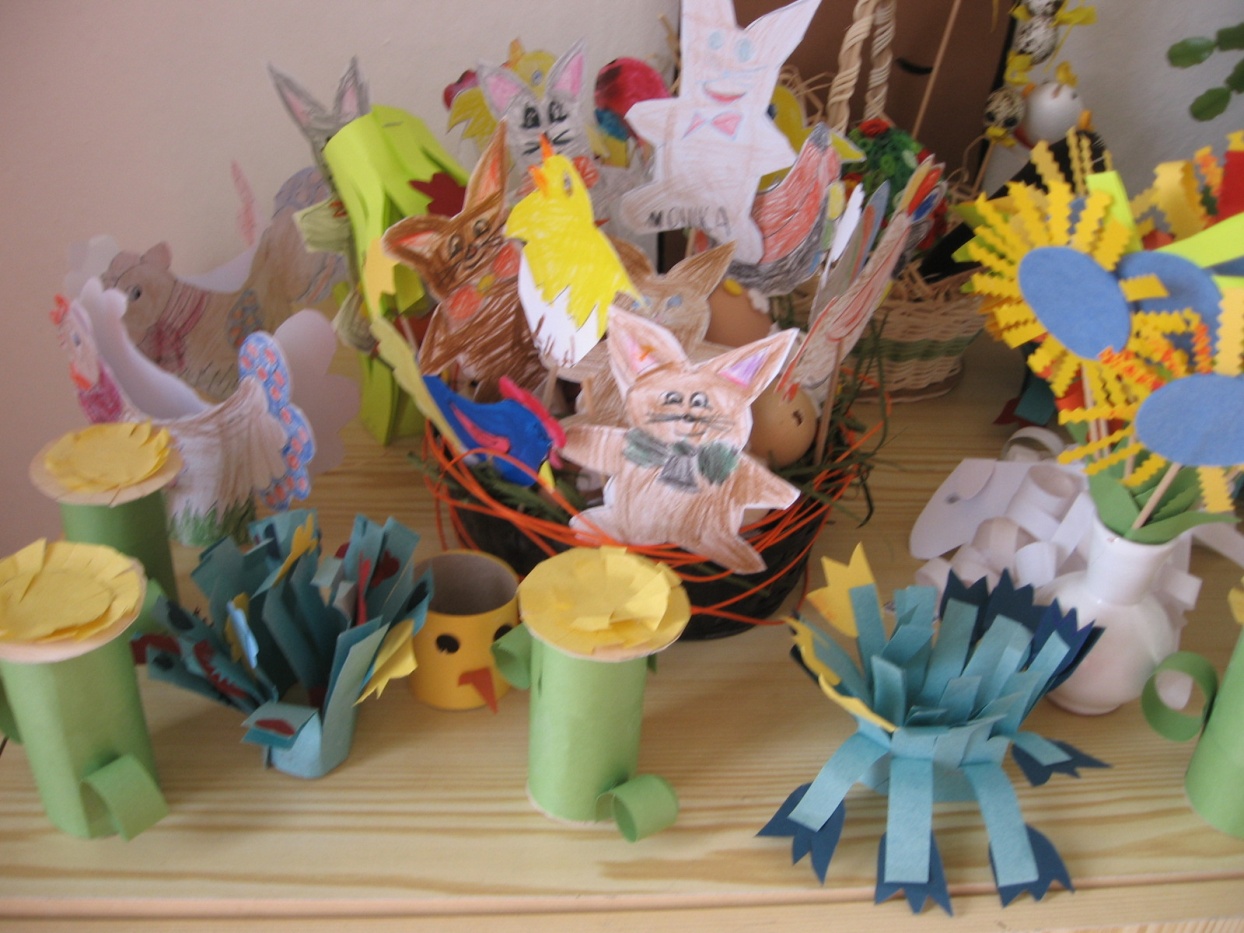 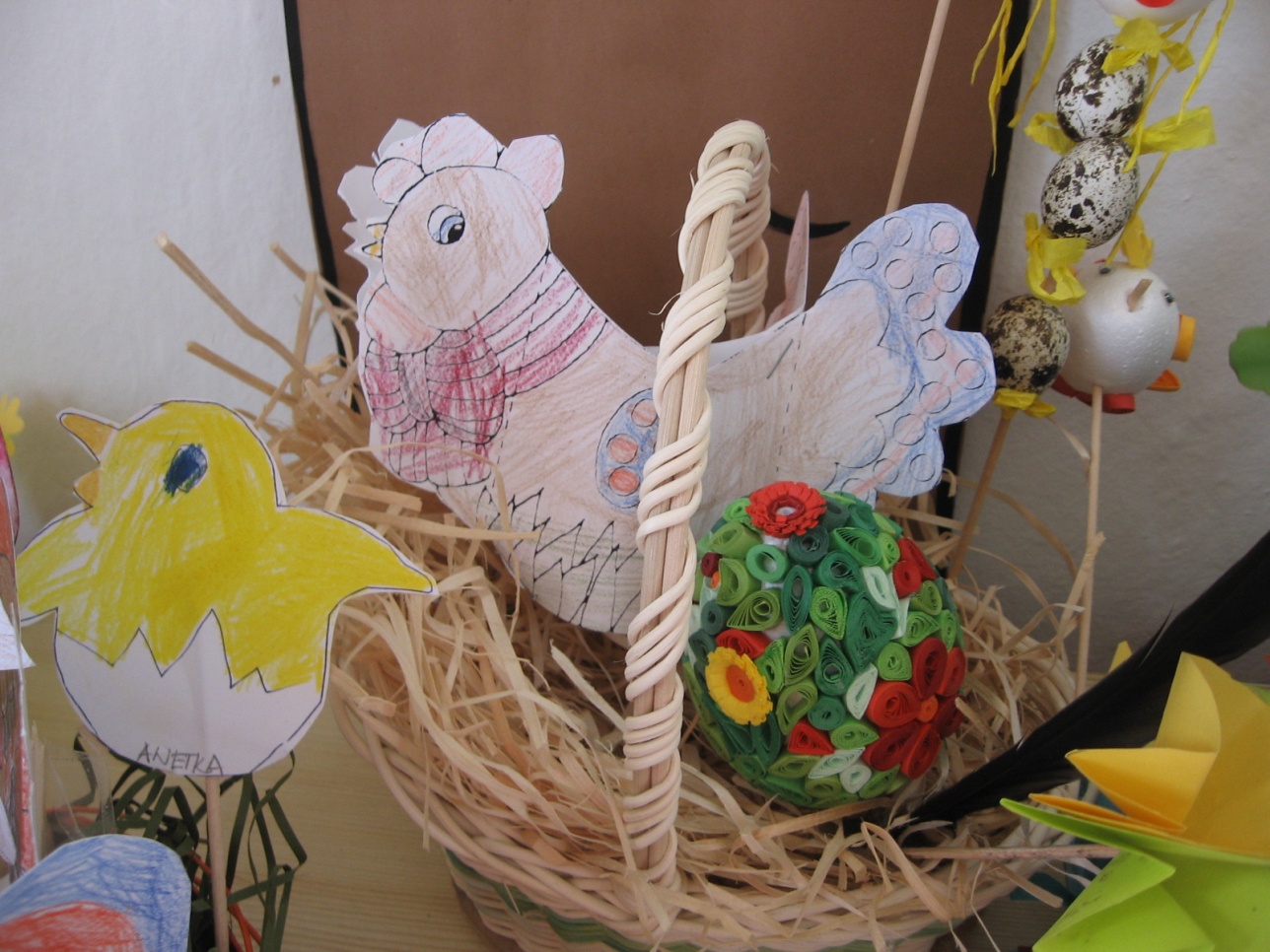 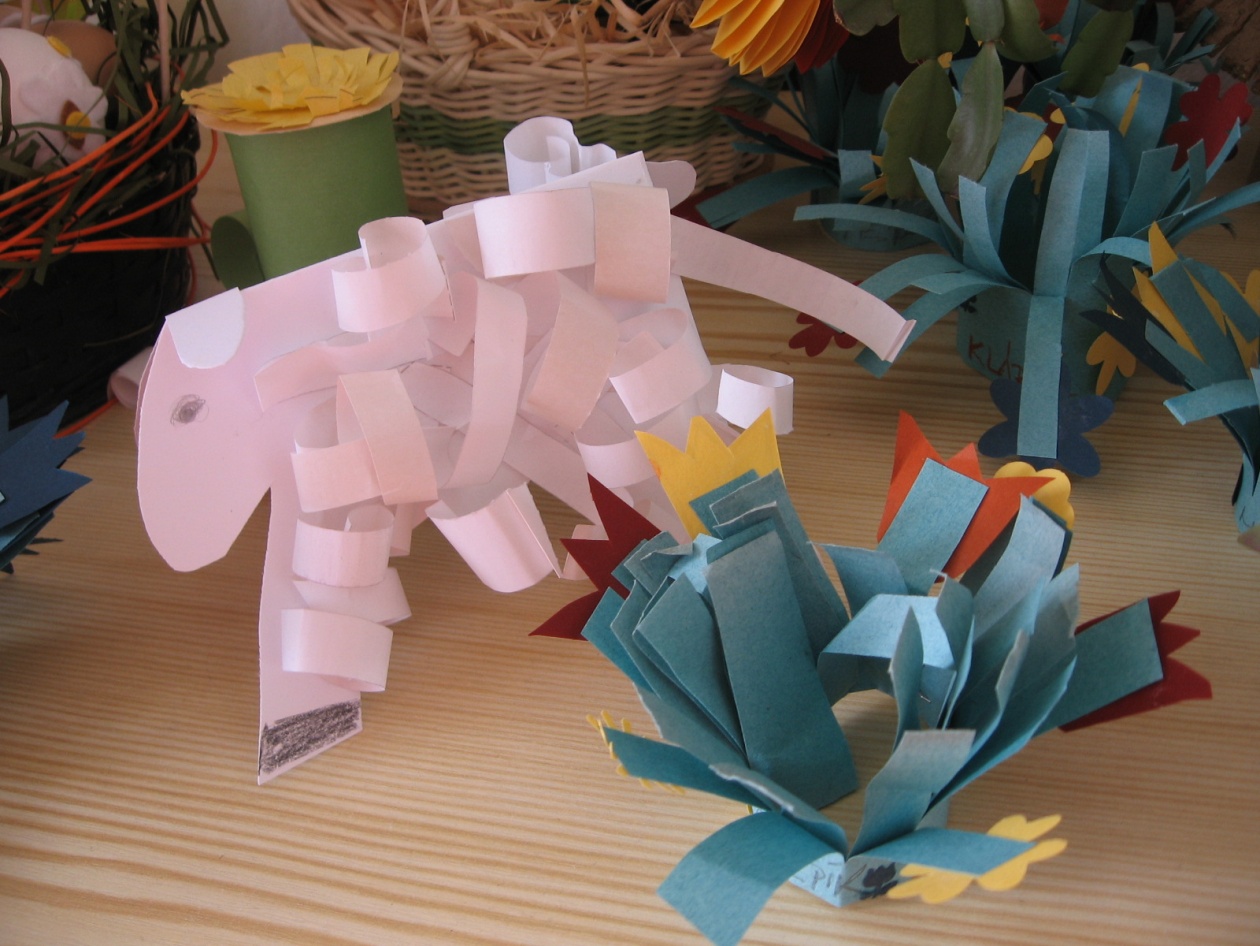 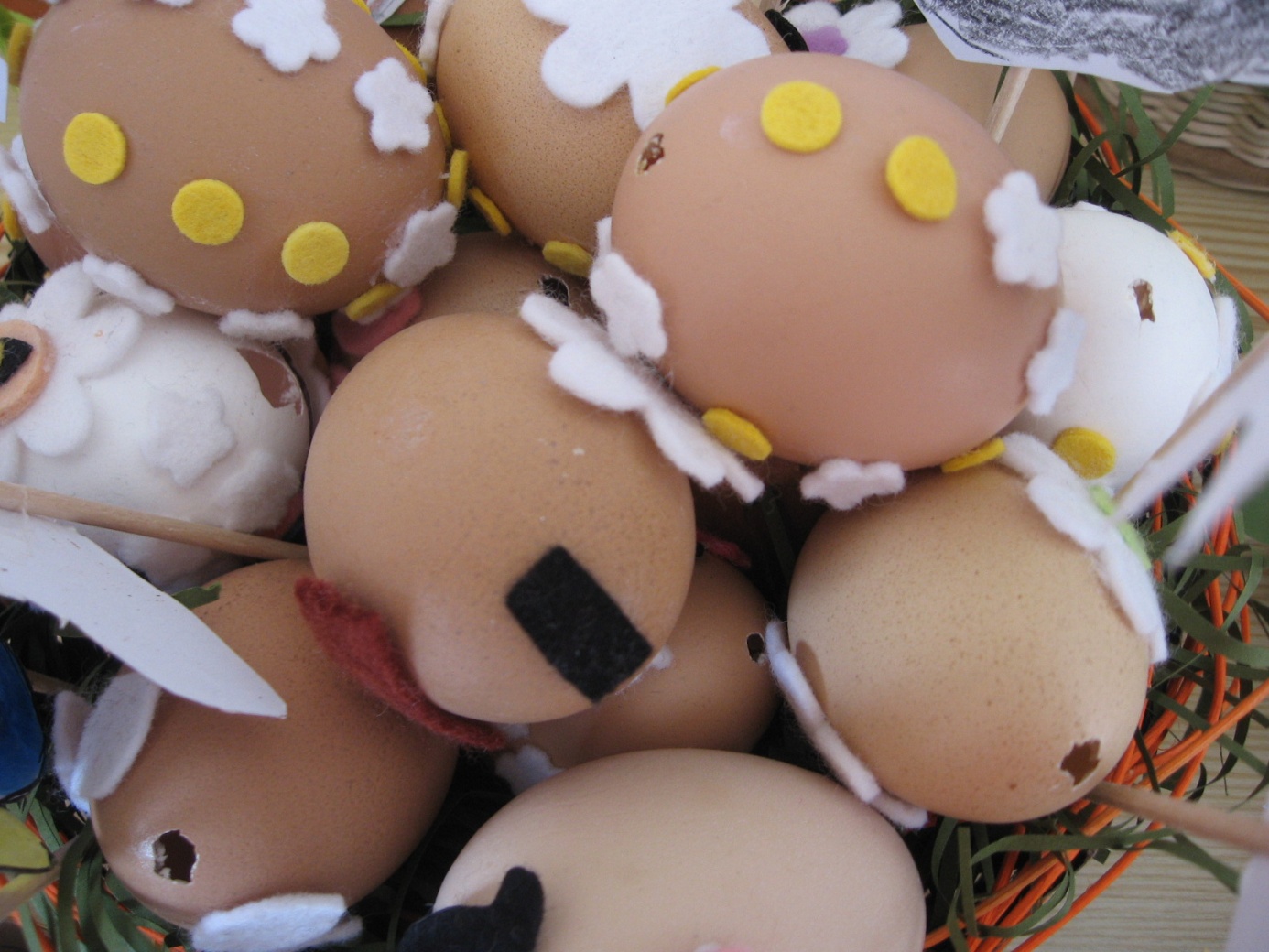 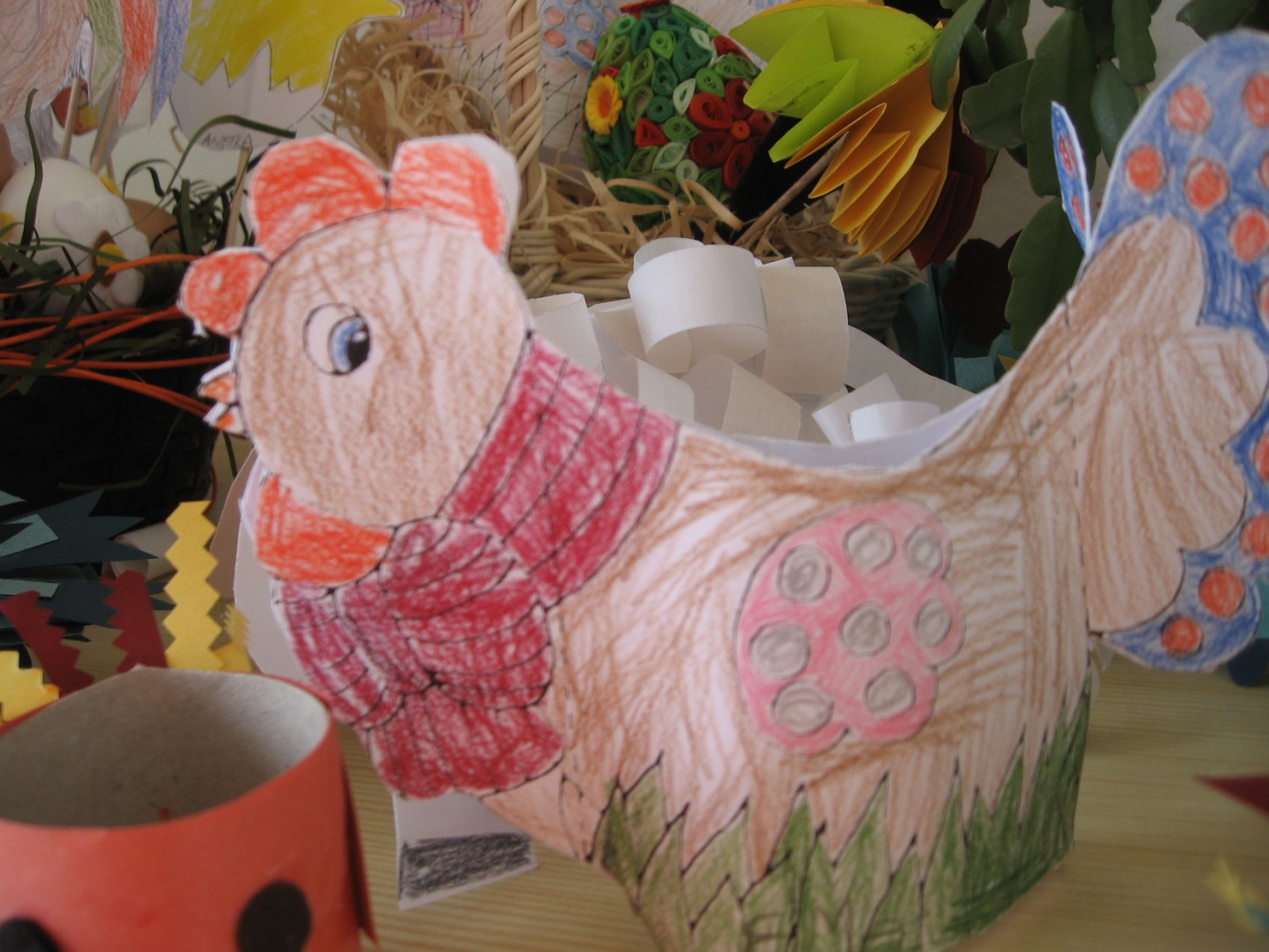 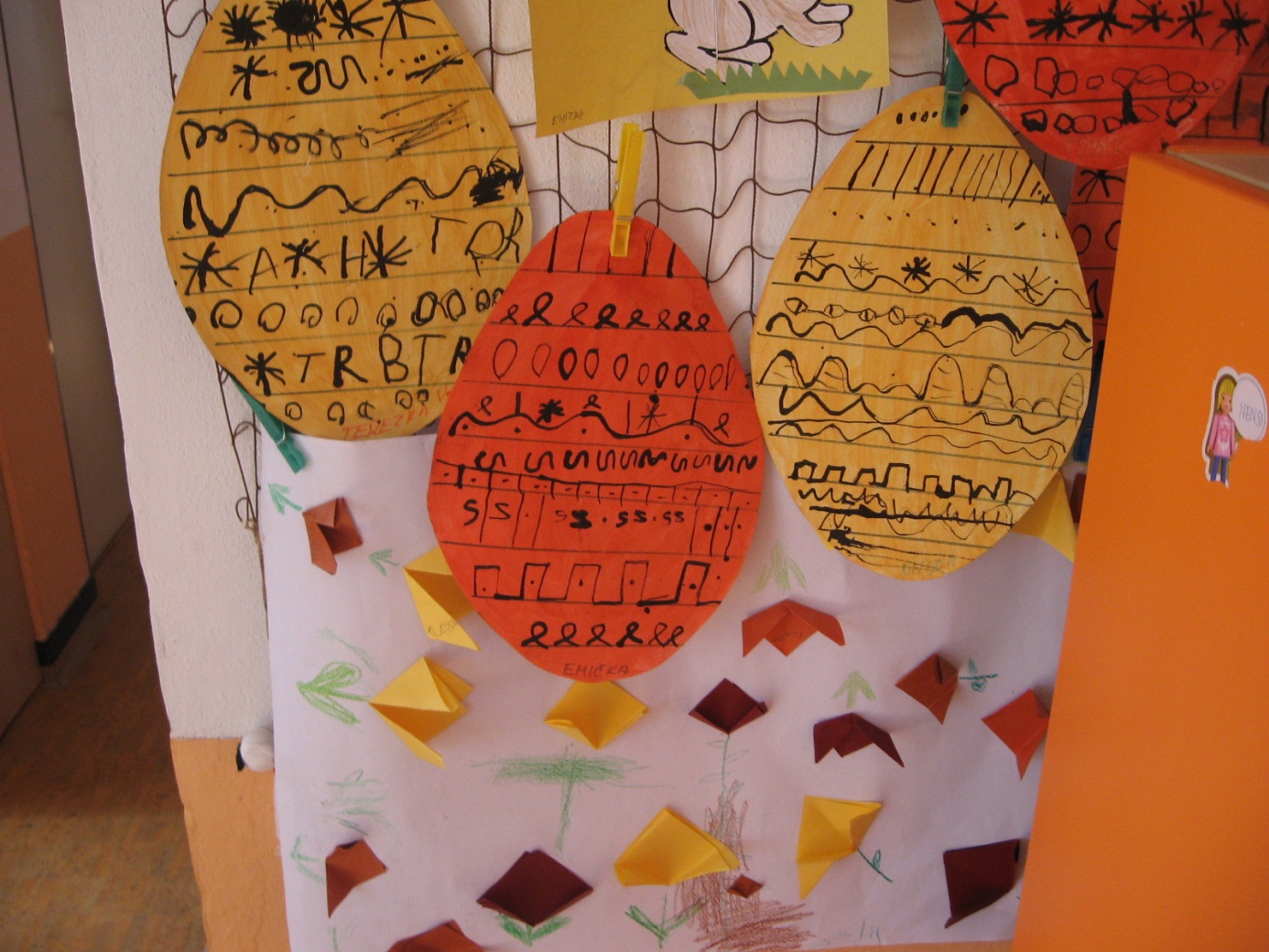 